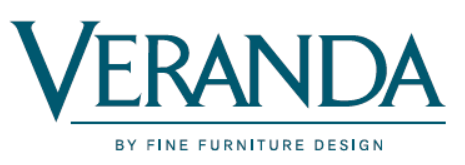 FOR IMMEDIATE RELEASE				Kristin HawkinsSteinreich Communications336.485.5674khawkins@scompr.comAnna McGahaFine Furniture Design336.878.5145amcgaha@ffdm.comFINE FURNITURE DESIGN TO LAUNCH VERANDA COLLECTION AT HIGH POINT MARKET IN COLLABORATION WITH HEARST GLOBAL BRAND LICENSINGHIGH POINT, N.C. – VERANDA by Fine Furniture Design, a new 53-piece collection featuring luxury lifestyle pieces for every living space, will be making its debut at the 2017 Fall High Point Market. The new collection brings together leading design trends from one of the world’s most exquisitely produced interior design magazines with the craftsmanship and quality of Fine Furniture Design. Inspired by the latest interior design insights, pieces combine modern functionality and scaling with the durability of Fine Furniture Armour, a water-based and stain-resistant finish. The collaboration results in a sophisticated collection that provides “livable luxury” for today’s consumers. The partnership features traditional forms juxtaposed with a mixture of casual, unexpected finishes and materials that give it an eclectic, updated style. Five uniquely rich, yet casual finishes including Sepia, Windsor Gray, Charcoal Ceruse, Opaline Gray and Blanca Sur Bleu are showcased against a mix of wood species including oak, radiata pine, and chestnut burl and an eclectic mix of materials, including metals and concrete accents. Design elements range from herringbone and radial matched veneer patterns on table tops to harlequin inspired diamond-shaped patterns on drawer fronts. A mix of wire brushing and smooth, painted finishes create additional interest and depth. “Much like the pages of VERANDA magazine, which is known for highlighting the very best in classic, modern, and eclectic design, the collection pays homage to traditional styling, yet features modern day necessities for how consumers live today,” said Eric Graham, president of Fine Furniture Design. “In developing the group, we aimed to appeal to consumers seeking luxurious and sophisticated furnishings that they can truly ‘live with’ in their homes.”The 10 bedroom pieces include two beds and two nightstand options, four chests in a variety of sizes, a nine-drawer dresser and a decorative round mirror. Highlights include the Ethereal Bed, which is characterized by its impressive scale and ribbon-work details in Sepia, which are accented with nail head trim. Shapely and memorable, the footboard, which rests on four offset legs, emphasizes the scale of the striking silhouette. The headboard, footboard and rails can be upholstered in more than 200 fabrics and leathers. Ten dining room pieces are anchored by the 72-inch round Corsica Table, which boasts an oak Sepia veneer top accented with ebonized stringing details which emphasize its prominent chestnut burl center. The table top rests on a metal base in a burnished pewter finish with a shaped stretcher, Greek key details and pied-de-biche style feet. It pairs well with the Montecito Arm and Side Chairs which feature traditional oval backs with signature carved oak feather motifs and elegantly shaped front rails which are modernized with a soft white Casa Blanca finish. Storage pieces include a buffet and a serving console.Occasional and accent pieces include several table groups and a variety of console tables, bookshelves and display cabinets. Highlights of the 18 occasional offerings include the Whitlow Cocktail and Lamp Tables which feature maple and walnut inlays that form an interlocking dimensional design motif on the oak veneer top.  Each table features ornate details on the legs and stretchers, which are contrasted by the updated and bold graphic veneer patterned tops. With references to an original antique – yet modernized for today – the extra-long 110-inch Elements Console Table is perfect for anchoring a flat-screen TV or for use as a unique serving piece in a grand dining room. Crafted of solid, waxed pine in a Charcoal Ceruse finish, its planked top features visible butterfly joints and rests on a metal base inspired by an antique lamp. Thirteen coordinating Protégé Upholstery pieces include four sofa groups with coordinating chairs, five accent chairs, and a sectional offering. Customizable in more than 200 fabrics and leathers and 32 water-based finishes., the silhouettes will be featured in the showroom in a soft palette of pale pinks and grays with bold pops of black that draw your eye to each piece. To celebrate the new line, Fine Furniture Design will host the VERANDA editors at its 2017 October High Point Market opening celebration, The Art of Living. The event, which will showcase the new collection, will be held at the Fine Furniture Design showroom located at 305 S. Hamilton St. on October 13 from 5:30 p.m. to 8:30 p.m.Fine Furniture Design is dedicated to the core principles of providing the best quality, craftsmanship and value in home furnishings today, with superior design and unequalled standards at every stage of manufacturing – from the forest to the finishing touches. Creating precisely crafted case goods and upholstered furniture for homes around the world, its home furnishings are produced in its company-owned manufacturing operations in Shanghai, China. For further information, please visit www.ffdm.com.VERANDA (www.veranda.com) is one of the world's most exquisitely produced interior design magazines, reaching an audience of 1.3 million (MPA April 2017). It is the unparalleled source for luxury living, featuring the finest in home decoration, style, jewelry, travel, culture and more. Every issue celebrates the art of living well by giving its readers entrée to the most fascinating people, places and things in style today. Follow @VERANDAmag on Facebook, Instagram, Pinterest and Twitter.About Hearst Magazines Hearst Magazines is a unit of Hearst, one of the nation’s largest diversified media and information companies. With 20 titles in the U.S., Hearst is the leading publisher of monthly magazines in terms of total paid circulation, with print and digital assets reaching more than 130 million readers and site visitors each month. Hearst Magazines Digital Media includes 21 websites for brands such as Cosmopolitan, ELLE, ELLE DECOR, Esquire, Good Housekeeping, Marie Claire and Delish.com. The company publishes close to 300 editions and 200 websites around the world, and operates iCrossing, a global, full-service digital marketing agency and business process provider CDS Global. Hearst Magazines holds a majority stake in KUBRA, which provides billing and payment, alerts and preference management, mobile apps, and mapping solutions for a range of utility, insurance and government entities. With Condé Nast, Hearst Magazines is a partner in the publishing services company PubWorx.# # #